Listening and Practice (Answer Sheet)<At the Restaurant>Waitress : Good evening, table for two persons.Guest A : Good evening.Guest A : Could I see the menu, please.Waitress : Here you are.Guest A : Could you please recommend something to eat?Waitress : First let me get you all started with drinks.Guest A : Can I have soda please.Waitress : Thank youGuest B : Could I have glass pineapple, please?Waitress : I’m sorry we don’t have pineapple on the menu today.Guest B : How about an orange juice?Waitress : Sure. I’ll be right back with your drinksWaitress : Thank you for waiting. Are you ready for order?Guest B : I’ll have the grilled chicken and a dinner salad.Waitress : What kind of dressing would you like?Guest B : What kind do you have?Waitress : Italian, blue cheese and frenchGuest B : I’ll have the Italian and can you serve that on the side?Waitress : Of course. And you sir?Guest A : The chicken curry is that very spicy?Waitress : Not so much.Guest A : I’ll have the steak.Waitress : And how would you like that cooked?Guest A : Medium, please.Waitress : Who had the steak?Guest A : That was me. Let’s eat.Guest A : What do you think?Guest B : Actually, it’s pretty good.Guest A : This food is cold. Could you replace it please?Waitress : Certainly, Sir.Guest A : Could I have the bill, please?Waitress : Certainly, here you are.Listening and Practice (Answer Sheet)<At the Restaurant>Waitress : Good evening, table for two persons.Guest A : Good evening.Guest A :                              , please.Waitress : Here you are.Guest A : Could you please                      something to eat?Waitress : First let me get you all started with drinks.Guest A : Can I have soda please.Waitress : Thank youGuest B : Could I have              of pineapple, please?Waitress : I’m sorry we don’t have pineapple on the menu today.Guest B : How about an orange juice?Waitress : Sure. I’ll be right back with your drinksWaitress : Thank you for your waiting. Are you ready for           ?Guest B : I’ll have the              and a                .Waitress : What kind of             would you like?Guest B : What kind do you have?Waitress : Italian, blue cheese and frenchGuest B : I’ll have the Italian and can you               that on the side?Waitress : Of course. And you sir?Guest A : The                       , is that very         ?Waitress : Not so much.Guest A : I’ll have the          .Waitress :                                                   ?Guest A :              , please.Waitress : Who had the           ?Guest A : That was me. Let’s eat.Guest A : What do you think?Guest B : Actually, it’s pretty good.Guest A : This food is cold.                     ?Waitress :            ,           .Guest A :                          , please?Waitress :                  , here you are.Vocabulary worksheetmenurecommenddrinks (soda, orange juice)steakmediumordergrilledsaladservecurryspicyreplacebilldressing (Italian, Blue cheese, French)Pictures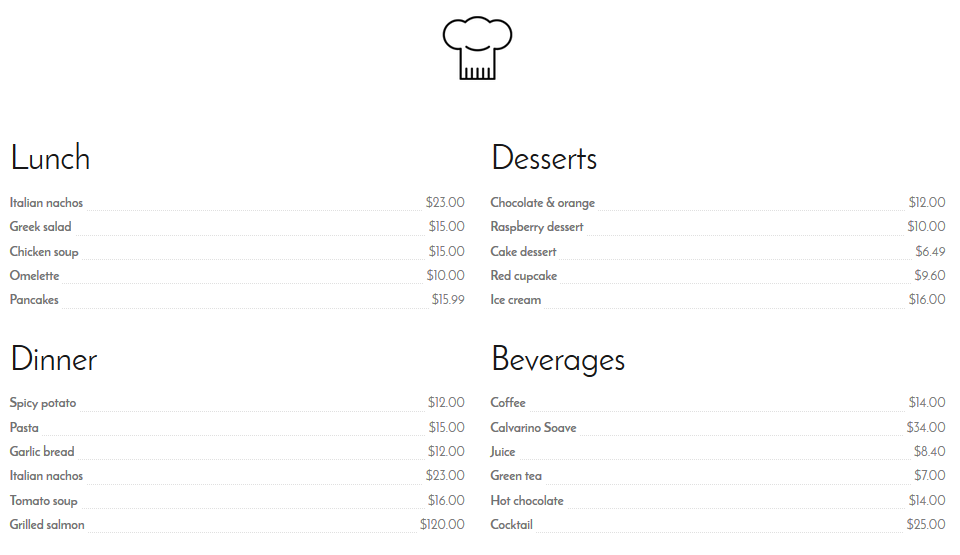 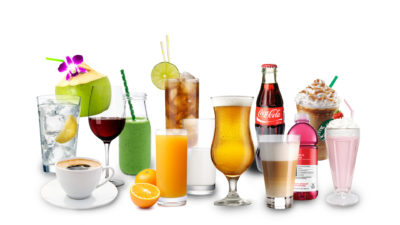 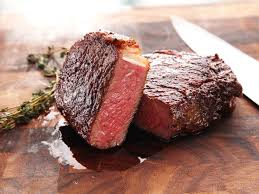 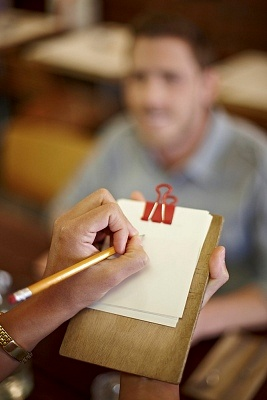 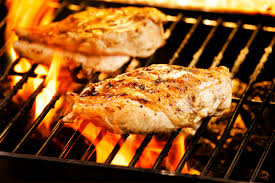 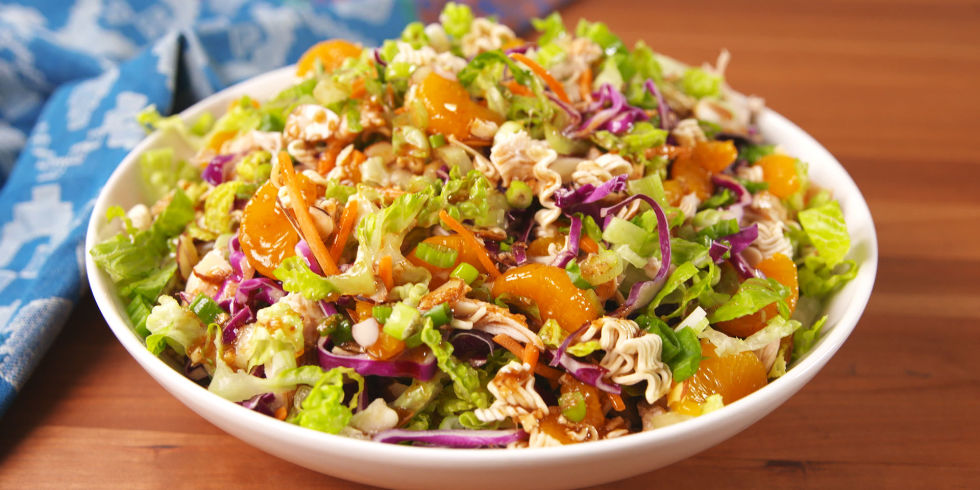 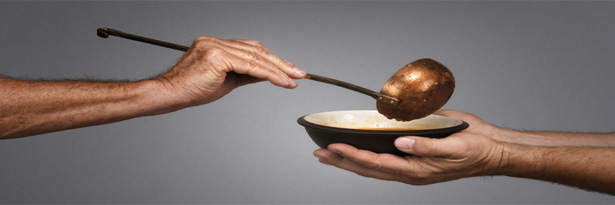 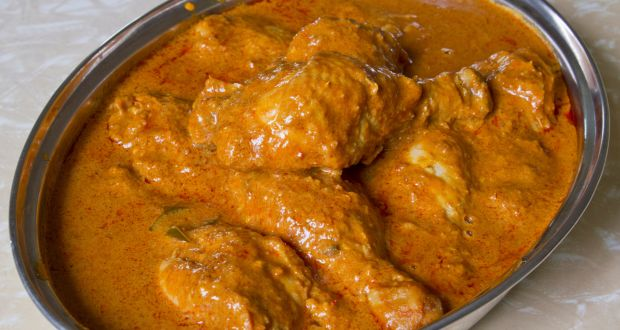 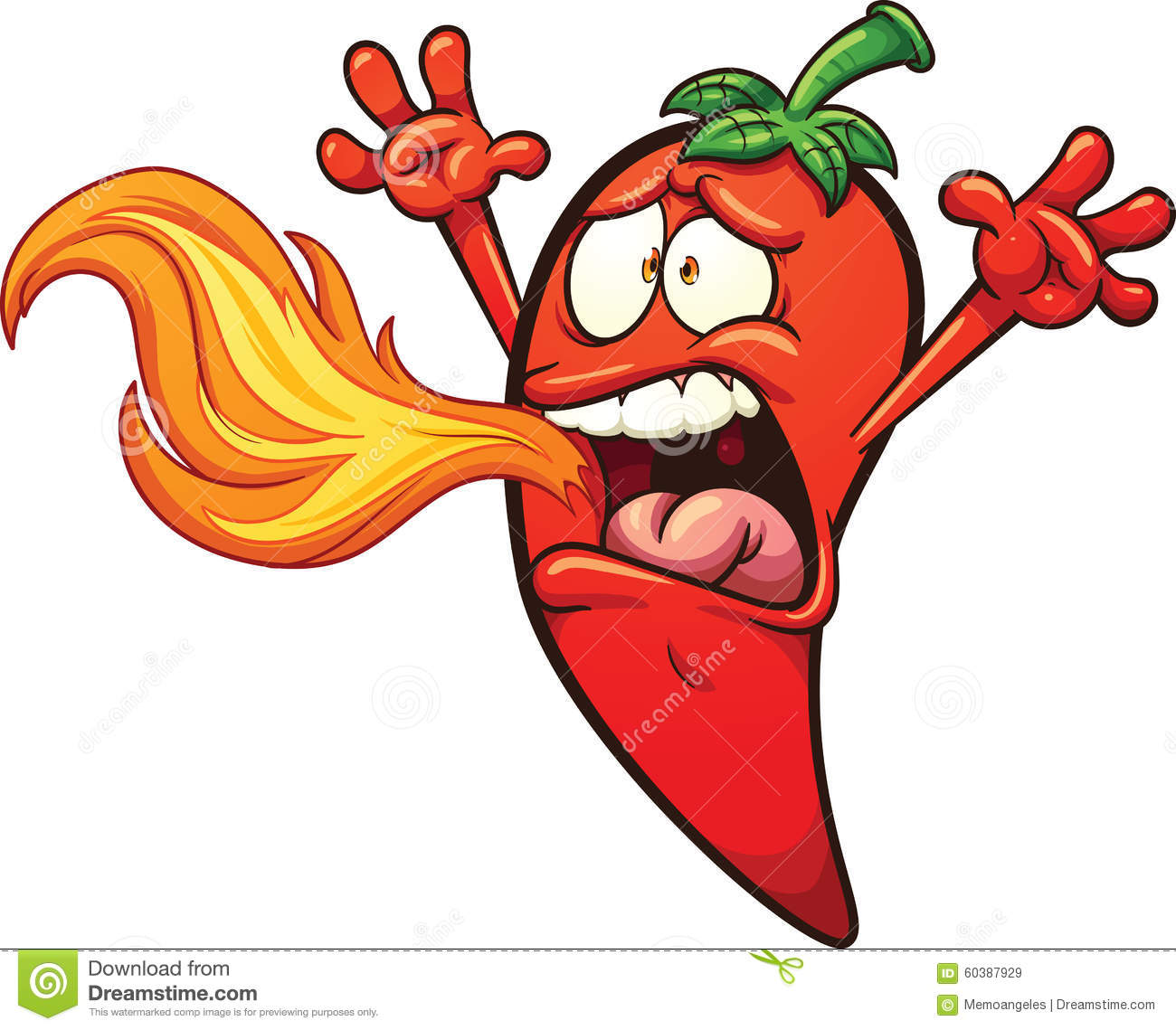 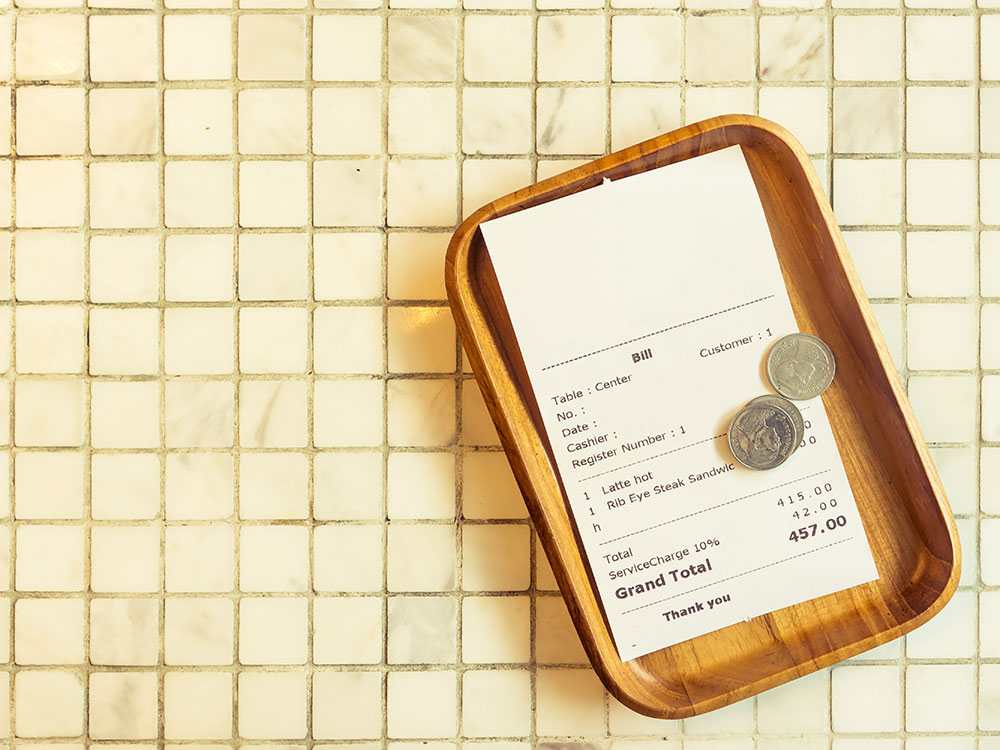 ☐ Listening   ☐ Speaking   ☐ Reading   ☐ Grammar  ☐ WritingIn RestaurantInstructor:Ms. Kim YeonkyungLevel:Pre-intermediateStudents:6 studentsLength:50 minutesMaterials:Vocabulary worksheet (6 copies)Listening and practice worksheet (6 copies)Printed pictures of each vocabularyWhiteboard, board markers, magnetsListening clip about 5 minutesListening and practice answer sheet (1 copy)Aims:To learn vocabulary using at the restaurant by reading vocabulary worksheetTo learn expressions using at the restaurant by completing listening practice worksheet.To practice conversation and speaking by role playTo be able to use the expressions and vocabulary in the real life and the at the restaurant after the class.To practice listening from the listening clip.Language Skills:Reading skill : vocabulary and listening practice worksheetSpeaking skill : role-play, ask questionsWriting skill : fill in the blankListening skill : listening clip, role-play, explanation from teacherLanguage Systems:Lexis : vocabularies are using in the restaurant.Discourse : conversation in the restaurantFunction : what is proper phrases and expressions at the restaurantAssumptions:Students are aware of basic knowledge of what the restaurant is and have experience of having meal at the restaurant.Students can speak and write in English but not very accurately.Anticipated Errors and Solutions:Some students may find difficulty in reading listening practice worksheet.Teacher helps students reading the phrases and let the students to followStudents may think that the speed of listening clip is fast.Make the clip slower than before and repeat it.If students need more time to fill in the blankPlay the clip and give more time to finish it.If students finish their task earlier than expectedMake them to repeat and read out the phrases.References:https://www.youtube.com/watch?v=MnA7Hc5dM3ULead-InLead-InLead-InMaterials: Whiteboard, Board markersMaterials: Whiteboard, Board markersMaterials: Whiteboard, Board markersTimeSet UpTeacher Talk and Student Activity4 minwhole classHi everyone, how was your weekend? Yesterday, I went to Western restaurant and have a dinner with friends. Have you ordered food at the restaurant before?(Ask students what are the stuffs that they can see at the restaurant and write it on the board)Good, today we will learn together the basic expressions and phrases at the restaurant.Pre-ActivityPre-ActivityPre-ActivityMaterials: Vocabulary worksheet, Whiteboard, magnets, board markerMaterials: Vocabulary worksheet, Whiteboard, magnets, board markerMaterials: Vocabulary worksheet, Whiteboard, magnets, board markerTimeSet UpTeacher Talk8 minWhole ClassT : Before we get into the listening lesson, let’s learn some new words!VocabularyTeacher passes the handouts (vocabulary worksheet) and let students read first.Ask them what words they are familiar with or know of.Teacher reads out each word and ask students to read out after him/her.Explain the meaning of each word.After reading and explain the all meaning, ask students whether there are any other words that they do not understand.-> If yes, explain again -> If no, put the pictures of each vocabulary on the board with magnetsInstructionAsk students to speak out what pictures are. The pictures are vocabulary from the worksheet.DemonstrationT : (Point a picture of bill) This is a Bill. (Point other picture) What is this? Can you speak out loud?If the students get correct answer, move to other words.CCQCan you guys point what Bill is?What else can be grilled?Main ActivityMain ActivityMain ActivityMaterials: Listening clip, Listening practice worksheet, whiteboard, board markerMaterials: Listening clip, Listening practice worksheet, whiteboard, board markerMaterials: Listening clip, Listening practice worksheet, whiteboard, board markerTimeSet UpTeacher Talk and Student Activity8 min15 minWhole ClassWhole ClassRead before listeningTeacher gives handouts to students and give instructions.InstructionsTeacher read out the phrases and asks the students to follow him/herAsk students whether there are words that they do not understand-> If yes, explain the words. If needed, show them a picture.-> If no,ready to  play the listening clip.CCQCan you tell me what Italian, French, Blue cheese is?Listening the conversationInstructionT : I think everyone is clear with this sentences now. Then let’s listen the a conversation at the restaurant. Fill in the blank on your worksheet.I will play the clip once first. (Play the clip)After the clip ends, teacher asks and checks students whether they filled in the all the blanks. Do students need more time?-> If yes, play it one more time. -> If no, write the answer on the board and move on to the next step.Teacher writes on the board the answer and asks students to write down the correct words.Ask students whether they understand what sentences mean.-> If yes, move on to the next step / If no, explain them the meaning.CCQWhat did Guest A take as drinks?What medium means in this conversation?Post ActivityPost ActivityPost ActivityMaterials: Listening worksheetMaterials: Listening worksheetMaterials: Listening worksheetTimeSet UpTeacher Talk15 minGroupsRole-PlayInstructionT : (Make 3 students in a group, total 2 groups)  It seems that everyone has correct answer. So let’s do a simple role play. Each member take each parts which are Guest A,B and Waitress. After you finish, change the role and do practice. DemonstrationTeacher becomes A and pick two students to take role of B and watiress.Guest A (T) : Can I have soda please?Waitress : Thank youGuest B : Could I have glass pineapple, please?CCQ What will you answer if waitress asks that how would you like steak cooked?If you go restaurant, what do you want for drinks?(Run Task)FeedbackHave you all finished?(If yes, close the classIf no, give them 5 more minutes)ClosingWe are done today’s task. We listened about conversation at the restaurant today. How was it?